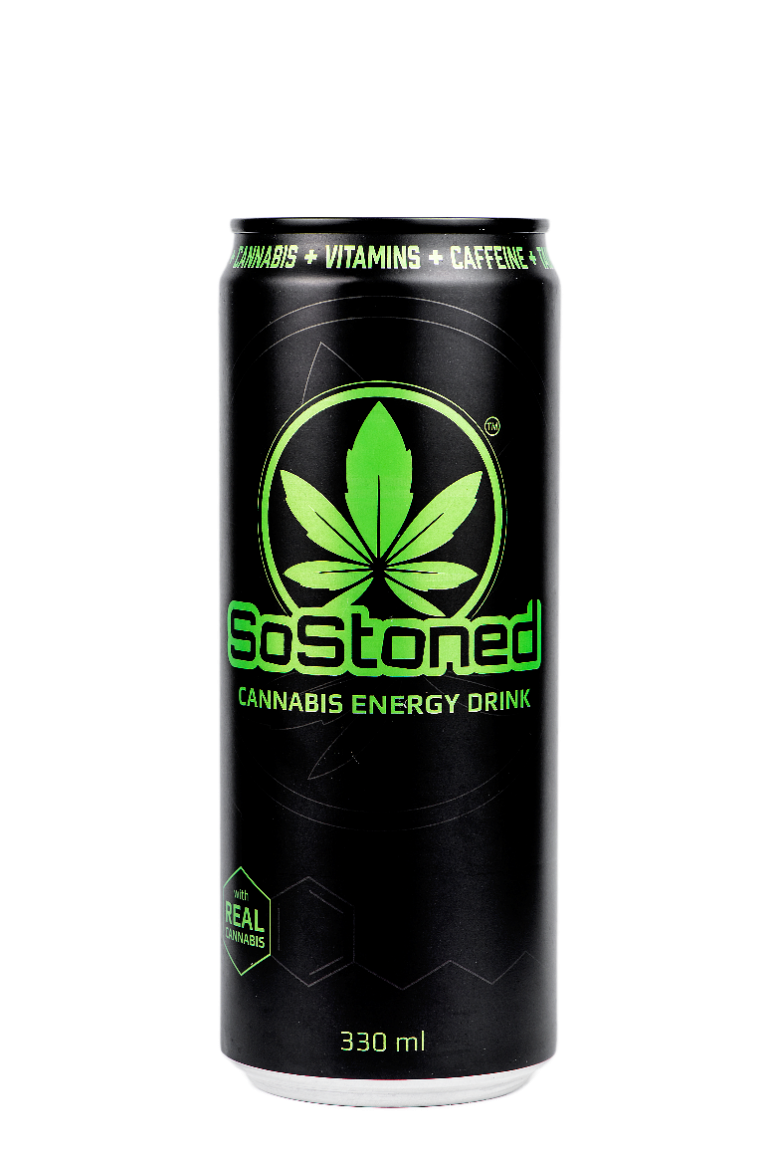 Product name:Euphoria SoStoned Energy DrinkCompany:EUPHORIA TRADE s.r.o.Klimentská 46, 110 02 Prague 1, Czech RepublicCountry of originCzech RepublicTypeA carbonated energy drink containing caffeine, taurine, hemp aroma, sweeteners and vitamins.GroupCarbonated drinksProduct IngredientsCarbonated water, sugar, acid: citric acid, acidity regulator: trisodium citrate, taurine (0,4%), caffeine (0,03%), flavouring, hemp flavouring, colour: plain caramel, vitamins: panthotenic acid, vitamin B6, riboflavin (vitamin B2), vitamin B12.Product durability24 months from date of productionStorage conditionsDry, 5 ° to 30 ° C, without direct sunlightNUTRITION VALUES (per 100 ML of product)NUTRITION VALUES (per 100 ML of product)An energy value204 kJ / 48 kcalFats0 gOf this, saturated fatty acids0 gCarbohydrates12 gOf which sugars12 gProtein0 gSalt0 gFiber0 gPHYSICAL AND CHEMICAL PROPERTIESPHYSICAL AND CHEMICAL PROPERTIESPHYSICAL AND CHEMICAL PROPERTIESPHYSICAL AND CHEMICAL PROPERTIESPHYSICAL AND CHEMICAL PROPERTIESPHYSICAL AND CHEMICAL PROPERTIESPHYSICAL AND CHEMICAL PROPERTIESPHYSICAL AND CHEMICAL PROPERTIESTagTagTagPermitted rangeFrequency of trackingFrequency of trackingMethod of determinationMethod of determinationImpurities, admixturesMetalMetal0%Each productEach productmetaldetectormetaldetectorPestsPests0%Each batchEach batchsensorysensoryMineral impuritiesMineral impurities0%Each batchEach batchsensorysensoryOther impuritiesOther impuritiesMax. 0,1%Each batchEach batchsensorysensoryDECLARATIONDECLARATIONDECLARATIONDECLARATIONDECLARATIONDECLARATIONDECLARATIONDECLARATIONONIZING RADIATIONONIZING RADIATIONThe product is treated with ionizing radiationThe product is treated with ionizing radiationThe product is treated with ionizing radiationThe product is treated with ionizing radiationThe product is treated with ionizing radiationNOGMOGMOThe product contains GMOThe product contains GMOThe product contains GMOThe product contains GMOThe product contains GMONOALERGENSALERGENSAllergen in product (from recipe)Allergen in product (from recipe)Allergen in product (from recipe)Allergen presence in the production hallAllergen presence in the production hallAllergen presence in the production hallCereals containing glutenCereals containing gluten------Crustaceans and products thereofCrustaceans and products thereof------Eggs with products from themEggs with products from them------Fish and related productsFish and related products------PeanutsPeanuts------Dry nuts and products thereofDry nuts and products thereof------If so, which If so, which ------Milk and products thereofMilk and products thereof------Soya beans and products thereofSoya beans and products thereof------Celery and products from itCelery and products from it------Mustard and products thereofMustard and products thereof------Sesame seeds and products thereofSesame seeds and products thereof------Sulfur dioxide and sulphitesSulfur dioxide and sulphites------Molluscs and products thereofMolluscs and products thereof------Lupine and products thereofLupine and products thereof------